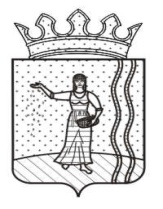 ДУМА ОКТЯБРЬСКОГО ГОРОДСКОГО ПОСЕЛЕНИЯОКТЯБРЬСКОГО МУНИЦИПАЛЬНОГО РАЙОНАПЕРМСКОГО КРАЯРЕШЕНИЕ18.02.2016                                                                             № 180О плане работы ДумыОктябрьского городскогопоселения на 1 полугодие 2016 г.Рассмотрев предложенный председателем Думы Октябрьского городского поселения план работы Думы на 1 полугодие 2016 года и учитывая поступившие предложения, Дума Октябрьского городского поселения Октябрьского муниципального района Пермского края РЕШАЕТ:1. Утвердить план работы Думы Октябрьского городского поселения на 1 полугодие 2016 года, прилагается.2. Решение вступает в силу с момента подписания3. Контроль за исполнением решения возложить на референта Думы Октябрьского городского поселения Перминову Е.А.Председатель ДумыОктябрьского городского поселения                                   Ю.В. КлимовскихУтвержденрешением ДумыОктябрьского городскогопоселения от 18.02.2016 № 180ПЛАН РАБОТЫДумы Октябрьского городского поселения Октябрьскогомуниципального района 3 созыва на 1 полугодие 2016 года№ п/пНаименование мероприятияДата проведенияОтветственныйПримечание1.Внесение изменений в решение Думы от 17.12. 2015 № 174 «О бюджете Октябрьского городского поселения на 2016 год и плановый период 2017-2018 годов»По мере необходимостиШагиахметова Н.М.2.Назначение публичных слушаний по проекту решения Думы «Об Уставе Октябрьского городского поселения»февральТаипова Л.Д.3.План работы Думы Октябрьского городского поселения на 1 полугодие 2016г.февральПерминова Е.А.4.Отчет работы Думы Октябрьского городского поселения за 2 полугодие 2015 г.февральПерминова Е.А.5.О внесении изменений в решение Думы от 13.11.2008 № 10 «Об утверждении Положения «О статусе депутата Думы Октябрьского городского поселения Октябрьского муниципального района Пермского края»»февральПерминова Е.А.6.Об Уставе Октябрьского городского поселения Октябрьского муниципального района Пермского края»мартТаипова Л.Д.7.Отчет главы поселения о результатах деятельности Администрации Октябрьского городского поселения за 2015год.мартСелезнев И.Ф.8.Утверждение муниципальной адресной программы «Ликвидация ветхих (аварийных) домов на территории Октябрьского городского поселения на 2016-2017 годы»мартПятачук С.Г.9.Назначение публичных слушаний по проекту решения Думы «Об утверждении отчета об исполнении бюджета Октябрьского городского поселения Октябрьского муниципального района Пермского края за 2015 год»мартШагиахметова Н.М.10.Внесение изменений в Положение «О муниципальной службе в Октябрьском городском поселении», утвержденное решением Думы от 22.03.2012 № 335мартАкулова Л.В.11.Внесение изменений в решение Думы № 259 от 07.06.2008 « О принятии положения об имуществе муниципальной казны Октябрьского городского поселениямартБалеевских Л.А.12.Внесение изменений в решение Думы № 98 от 06.11.2014 «Об утверждении Правил землепользования и застройки Октябрьского городского поселения Октябрьского муниципального района Пермского края»март Азанова Н.А.Маухутдинова Н.С.13.Внесение изменений в решение Думы № 141 от 18.02.2010 « О порядке определения размера арендной платы за земельные участки, находящиеся в собственности Октябрьского городского поселения»мартФедорова Е.И.14.Об участии Думы Октябрьского городского поселения в конкурсе на лучшую организацию работы представительных органов городских и сельских поселений Октябрьского муниципального района Пермского края по итогам 2015 годаапрельПерминова Е.А.15.Внесение изменений в решение Думы № 157 от 25.03.2010 « Об утверждении Положения «Об управлении и расположении земельными участками, находящимися в муниципальной собственности Октябрьского городского поселения»»апрельФедорова Е.И.16.Внесение изменений в решение Думы № 57 от 24.03.2009 « Об утверждении Положения о приватизации муниципального имущества Октябрьского городского поселения»апрельБалеевских Л.А.17.Информация о ходе исполнения бюджета Октябрьского городского поселения за 1 квартал 2016г.майШагиахметова Н.М.18.Об утверждении отчета об исполнении бюджета Октябрьского городского поселения за 2015 г.майШагиахметова Н.М.19.Внесение изменений в решение Думы № 112 от 28.02.2007 «О создании комиссии по определению размера арендной платы за муниципальное имущество»майБалеевских Л.А.20.О плане работы депутатов Думы на 2 полугодие 2016г.июньДепутаты Думы ОГП21.Заседания постоянных комиссий.Ежемесячно перед заседанием ДумыПерминова Е.А.22.Участие в заседаниях депутатских комиссий Земского СобранияПо мере необходимостиПерминова Е.А.23.Предоставление проектов нормативных правовых актов в прокуратуруЗа 10 дней до дня заседанияПерминова Е.А.24.Предоставление необходимой информации о деятельности Думы:работа со СМИ;Предоставление копий решений Думы:- в библиотеку для обнародования,- прокуратуру; - Земское Собрание;- Департамент МПА Администрации Пермского края для включения в регистр;- ООО «Консультант Плюс»;Постоянно,по мере необходимостиПерминова Е.А.25.Контроль исполнения решений Думы Октябрьского городского поселенияпостоянноПерминова Е.А.26.Участие в семинарах – совещаниях депутатовпо плану ЗСПерминова Е.А.27.Прием граждан депутатамиежеквартальноДепутаты